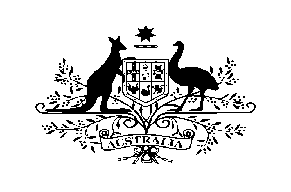 AUSTRALIAN HIGH COMMISSIONOTTAWATEMPORARY EMPLOYEE APPLICATION FORMPLEASE NOTE: The following information will be kept on file for approximately 12 monthsLAST NAME:LAST NAME:LAST NAME:LAST NAME:FIRST NAME:FIRST NAME:FIRST NAME:FIRST NAME:CONTACT PHONE:CONTACT PHONE:CONTACT PHONE:CONTACT PHONE:CONTACT PHONE:EMAIL:EMAIL:EMAIL:CITIZENSHIP:CITIZENSHIP:CITIZENSHIP:CITIZENSHIP:CURRENT VISA TYPE (If not a Canadian Citizen):CURRENT VISA TYPE (If not a Canadian Citizen):CURRENT VISA TYPE (If not a Canadian Citizen):CURRENT VISA TYPE (If not a Canadian Citizen):CURRENT VISA TYPE (If not a Canadian Citizen):CURRENT VISA TYPE (If not a Canadian Citizen):CURRENT VISA TYPE (If not a Canadian Citizen):Do you have a Canadian issued work authorisation card?Do you have a Canadian issued work authorisation card?Do you have a Canadian issued work authorisation card?Do you have a Canadian issued work authorisation card?Do you have a Canadian issued work authorisation card?Do you have a Canadian issued work authorisation card?Do you have a Canadian issued work authorisation card?PLEASE NOTE: Evidence of Canadian citizenship, visa and/or work authorisation will be required at time of employmentPLEASE NOTE: Evidence of Canadian citizenship, visa and/or work authorisation will be required at time of employmentPLEASE NOTE: Evidence of Canadian citizenship, visa and/or work authorisation will be required at time of employmentPLEASE NOTE: Evidence of Canadian citizenship, visa and/or work authorisation will be required at time of employmentPLEASE NOTE: Evidence of Canadian citizenship, visa and/or work authorisation will be required at time of employmentPLEASE NOTE: Evidence of Canadian citizenship, visa and/or work authorisation will be required at time of employmentPLEASE NOTE: Evidence of Canadian citizenship, visa and/or work authorisation will be required at time of employmentPLEASE NOTE: Evidence of Canadian citizenship, visa and/or work authorisation will be required at time of employmentPLEASE NOTE: Evidence of Canadian citizenship, visa and/or work authorisation will be required at time of employmentPLEASE NOTE: Evidence of Canadian citizenship, visa and/or work authorisation will be required at time of employmentPLEASE NOTE: Evidence of Canadian citizenship, visa and/or work authorisation will be required at time of employmentPLEASE NOTE: Evidence of Canadian citizenship, visa and/or work authorisation will be required at time of employmentPLEASE NOTE: Evidence of Canadian citizenship, visa and/or work authorisation will be required at time of employmentPLEASE NOTE: Evidence of Canadian citizenship, visa and/or work authorisation will be required at time of employmentPLEASE NOTE: Evidence of Canadian citizenship, visa and/or work authorisation will be required at time of employmentPLEASE NOTE: Evidence of Canadian citizenship, visa and/or work authorisation will be required at time of employmentDo you hold a current Australian security clearance?Do you hold a current Australian security clearance?Do you hold a current Australian security clearance?Do you hold a current Australian security clearance?Do you hold a current Australian security clearance?Do you hold a current Australian security clearance?   If yes, what is your level of clearance?                   If yes, what is your level of clearance?                   If yes, what is your level of clearance?                   If yes, what is your level of clearance?                   If yes, what is your level of clearance?                Are you currently on leave without pay (LWOP) from the Australian Government? Are you currently on leave without pay (LWOP) from the Australian Government? Are you currently on leave without pay (LWOP) from the Australian Government? Are you currently on leave without pay (LWOP) from the Australian Government? Are you currently on leave without pay (LWOP) from the Australian Government? Are you currently on leave without pay (LWOP) from the Australian Government?    If yes, do you have approval to work whilst  on LWOP?   If yes, do you have approval to work whilst  on LWOP?   If yes, do you have approval to work whilst  on LWOP?WORK AVAILABLITY: Would you consider the following types of contracts? (X if yes)WORK AVAILABLITY: Would you consider the following types of contracts? (X if yes)WORK AVAILABLITY: Would you consider the following types of contracts? (X if yes)WORK AVAILABLITY: Would you consider the following types of contracts? (X if yes)WORK AVAILABLITY: Would you consider the following types of contracts? (X if yes)WORK AVAILABLITY: Would you consider the following types of contracts? (X if yes)WORK AVAILABLITY: Would you consider the following types of contracts? (X if yes)WORK AVAILABLITY: Would you consider the following types of contracts? (X if yes)WORK AVAILABLITY: Would you consider the following types of contracts? (X if yes)WORK AVAILABLITY: Would you consider the following types of contracts? (X if yes)WORK AVAILABLITY: Would you consider the following types of contracts? (X if yes)WORK AVAILABLITY: Would you consider the following types of contracts? (X if yes)WORK AVAILABLITY: Would you consider the following types of contracts? (X if yes)WORK AVAILABLITY: Would you consider the following types of contracts? (X if yes)WORK AVAILABLITY: Would you consider the following types of contracts? (X if yes)WORK AVAILABLITY: Would you consider the following types of contracts? (X if yes)Part-time (1-4 days/week)Part-time (1-4 days/week)Part-time (1-4 days/week)Part-time (1-4 days/week)Part-time (1-4 days/week)Short-term (1-3 months)Short-term (1-3 months)Short-term (1-3 months)Short-term (1-3 months)Short-term (1-3 months)Full-time (5 days)Full-time (5 days)Full-time (5 days)Full-time (5 days)Full-time (5 days)Long-term (3-6 months)Long-term (3-6 months)Long-term (3-6 months)Long-term (3-6 months)Long-term (3-6 months)Please advise of any upcoming dates that you may be unavailable for work (indicate dates) Please advise of any upcoming dates that you may be unavailable for work (indicate dates) Please advise of any upcoming dates that you may be unavailable for work (indicate dates) Please advise of any upcoming dates that you may be unavailable for work (indicate dates) Please advise of any upcoming dates that you may be unavailable for work (indicate dates) Please advise of any upcoming dates that you may be unavailable for work (indicate dates) Please advise of any upcoming dates that you may be unavailable for work (indicate dates) Please advise of any upcoming dates that you may be unavailable for work (indicate dates) Please advise of any upcoming dates that you may be unavailable for work (indicate dates) Please advise of any upcoming dates that you may be unavailable for work (indicate dates) Please advise of any upcoming dates that you may be unavailable for work (indicate dates) Please advise of any upcoming dates that you may be unavailable for work (indicate dates) Please advise of any upcoming dates that you may be unavailable for work (indicate dates) Please advise of any upcoming dates that you may be unavailable for work (indicate dates) Please advise of any upcoming dates that you may be unavailable for work (indicate dates) Please advise of any upcoming dates that you may be unavailable for work (indicate dates) WORK EXPECTATIONS:  Would you consider the following positions? (X if yes)WORK EXPECTATIONS:  Would you consider the following positions? (X if yes)WORK EXPECTATIONS:  Would you consider the following positions? (X if yes)WORK EXPECTATIONS:  Would you consider the following positions? (X if yes)WORK EXPECTATIONS:  Would you consider the following positions? (X if yes)WORK EXPECTATIONS:  Would you consider the following positions? (X if yes)WORK EXPECTATIONS:  Would you consider the following positions? (X if yes)WORK EXPECTATIONS:  Would you consider the following positions? (X if yes)WORK EXPECTATIONS:  Would you consider the following positions? (X if yes)WORK EXPECTATIONS:  Would you consider the following positions? (X if yes)WORK EXPECTATIONS:  Would you consider the following positions? (X if yes)WORK EXPECTATIONS:  Would you consider the following positions? (X if yes)WORK EXPECTATIONS:  Would you consider the following positions? (X if yes)WORK EXPECTATIONS:  Would you consider the following positions? (X if yes)WORK EXPECTATIONS:  Would you consider the following positions? (X if yes)WORK EXPECTATIONS:  Would you consider the following positions? (X if yes)ADMINISTRATIVE (processing paperwork, word processing, financial processing using SAP, answering phone calls)ADMINISTRATIVE (processing paperwork, word processing, financial processing using SAP, answering phone calls)ADMINISTRATIVE (processing paperwork, word processing, financial processing using SAP, answering phone calls)ADMINISTRATIVE (processing paperwork, word processing, financial processing using SAP, answering phone calls)ADMINISTRATIVE (processing paperwork, word processing, financial processing using SAP, answering phone calls)ADMINISTRATIVE (processing paperwork, word processing, financial processing using SAP, answering phone calls)ADMINISTRATIVE (processing paperwork, word processing, financial processing using SAP, answering phone calls)ADMINISTRATIVE (processing paperwork, word processing, financial processing using SAP, answering phone calls)ADMINISTRATIVE (processing paperwork, word processing, financial processing using SAP, answering phone calls)ADMINISTRATIVE (processing paperwork, word processing, financial processing using SAP, answering phone calls)ADMINISTRATIVE (processing paperwork, word processing, financial processing using SAP, answering phone calls)ADMINISTRATIVE (processing paperwork, word processing, financial processing using SAP, answering phone calls)ADMINISTRATIVE (processing paperwork, word processing, financial processing using SAP, answering phone calls)DATA ENTRY (experience with MS Office and data programs)DATA ENTRY (experience with MS Office and data programs)DATA ENTRY (experience with MS Office and data programs)DATA ENTRY (experience with MS Office and data programs)DATA ENTRY (experience with MS Office and data programs)DATA ENTRY (experience with MS Office and data programs)DATA ENTRY (experience with MS Office and data programs)DATA ENTRY (experience with MS Office and data programs)DATA ENTRY (experience with MS Office and data programs)DATA ENTRY (experience with MS Office and data programs)DATA ENTRY (experience with MS Office and data programs)DATA ENTRY (experience with MS Office and data programs)DATA ENTRY (experience with MS Office and data programs)DRIVING (need current drivers licence and clean driving record)DRIVING (need current drivers licence and clean driving record)DRIVING (need current drivers licence and clean driving record)DRIVING (need current drivers licence and clean driving record)DRIVING (need current drivers licence and clean driving record)DRIVING (need current drivers licence and clean driving record)DRIVING (need current drivers licence and clean driving record)DRIVING (need current drivers licence and clean driving record)DRIVING (need current drivers licence and clean driving record)DRIVING (need current drivers licence and clean driving record)DRIVING (need current drivers licence and clean driving record)DRIVING (need current drivers licence and clean driving record)DRIVING (need current drivers licence and clean driving record)Which of the following statements reflect your work expectations? (X if yes)Which of the following statements reflect your work expectations? (X if yes)Which of the following statements reflect your work expectations? (X if yes)Which of the following statements reflect your work expectations? (X if yes)Which of the following statements reflect your work expectations? (X if yes)Which of the following statements reflect your work expectations? (X if yes)Which of the following statements reflect your work expectations? (X if yes)Which of the following statements reflect your work expectations? (X if yes)Which of the following statements reflect your work expectations? (X if yes)Which of the following statements reflect your work expectations? (X if yes)Which of the following statements reflect your work expectations? (X if yes)Which of the following statements reflect your work expectations? (X if yes)Which of the following statements reflect your work expectations? (X if yes)Which of the following statements reflect your work expectations? (X if yes)Which of the following statements reflect your work expectations? (X if yes)Which of the following statements reflect your work expectations? (X if yes)I will only accept positions that exactly match my qualifications, skills & experiencesI will only accept positions that exactly match my qualifications, skills & experiencesI will only accept positions that exactly match my qualifications, skills & experiencesI will only accept positions that exactly match my qualifications, skills & experiencesI will only accept positions that exactly match my qualifications, skills & experiencesI will only accept positions that exactly match my qualifications, skills & experiencesI will only accept positions that exactly match my qualifications, skills & experiencesI will only accept positions that exactly match my qualifications, skills & experiencesI will only accept positions that exactly match my qualifications, skills & experiencesI will only accept positions that exactly match my qualifications, skills & experiencesI will only accept positions that exactly match my qualifications, skills & experiencesI will only accept positions that exactly match my qualifications, skills & experiencesI will only accept positions that exactly match my qualifications, skills & experiencesI will only accept positions that exactly match my qualifications, skills & experiencesI will only accept positions that in some way match my qualifications, skills & experiencesI will only accept positions that in some way match my qualifications, skills & experiencesI will only accept positions that in some way match my qualifications, skills & experiencesI will only accept positions that in some way match my qualifications, skills & experiencesI will only accept positions that in some way match my qualifications, skills & experiencesI will only accept positions that in some way match my qualifications, skills & experiencesI will only accept positions that in some way match my qualifications, skills & experiencesI will only accept positions that in some way match my qualifications, skills & experiencesI will only accept positions that in some way match my qualifications, skills & experiencesI will only accept positions that in some way match my qualifications, skills & experiencesI will only accept positions that in some way match my qualifications, skills & experiencesI will only accept positions that in some way match my qualifications, skills & experiencesI will only accept positions that in some way match my qualifications, skills & experiencesI will only accept positions that in some way match my qualifications, skills & experiencesI will accept any positionI will accept any positionI will accept any positionI will accept any positionI will accept any positionI will accept any positionI will accept any positionI will accept any positionI will accept any positionI will accept any positionI will accept any positionI will accept any positionI will accept any positionI will accept any positionQUALIFICATIONS AND EXPERIENCE SUMMARY: In 100 words or less summarise your key qualifications, skills & experiencesQUALIFICATIONS AND EXPERIENCE SUMMARY: In 100 words or less summarise your key qualifications, skills & experiencesQUALIFICATIONS AND EXPERIENCE SUMMARY: In 100 words or less summarise your key qualifications, skills & experiencesQUALIFICATIONS AND EXPERIENCE SUMMARY: In 100 words or less summarise your key qualifications, skills & experiencesQUALIFICATIONS AND EXPERIENCE SUMMARY: In 100 words or less summarise your key qualifications, skills & experiencesQUALIFICATIONS AND EXPERIENCE SUMMARY: In 100 words or less summarise your key qualifications, skills & experiencesQUALIFICATIONS AND EXPERIENCE SUMMARY: In 100 words or less summarise your key qualifications, skills & experiencesQUALIFICATIONS AND EXPERIENCE SUMMARY: In 100 words or less summarise your key qualifications, skills & experiencesQUALIFICATIONS AND EXPERIENCE SUMMARY: In 100 words or less summarise your key qualifications, skills & experiencesQUALIFICATIONS AND EXPERIENCE SUMMARY: In 100 words or less summarise your key qualifications, skills & experiencesQUALIFICATIONS AND EXPERIENCE SUMMARY: In 100 words or less summarise your key qualifications, skills & experiencesQUALIFICATIONS AND EXPERIENCE SUMMARY: In 100 words or less summarise your key qualifications, skills & experiencesQUALIFICATIONS AND EXPERIENCE SUMMARY: In 100 words or less summarise your key qualifications, skills & experiencesQUALIFICATIONS AND EXPERIENCE SUMMARY: In 100 words or less summarise your key qualifications, skills & experiencesQUALIFICATIONS AND EXPERIENCE SUMMARY: In 100 words or less summarise your key qualifications, skills & experiencesQUALIFICATIONS AND EXPERIENCE SUMMARY: In 100 words or less summarise your key qualifications, skills & experiences[insert response here][insert response here][insert response here][insert response here][insert response here][insert response here][insert response here][insert response here][insert response here][insert response here][insert response here][insert response here][insert response here][insert response here][insert response here][insert response here]I acknowledge that the information provided above is true and accurate (X if yes)I acknowledge that the information provided above is true and accurate (X if yes)I acknowledge that the information provided above is true and accurate (X if yes)I acknowledge that the information provided above is true and accurate (X if yes)I acknowledge that the information provided above is true and accurate (X if yes)I acknowledge that the information provided above is true and accurate (X if yes)I acknowledge that the information provided above is true and accurate (X if yes)I acknowledge that the information provided above is true and accurate (X if yes)I acknowledge that the information provided above is true and accurate (X if yes)I acknowledge that the information provided above is true and accurate (X if yes)I acknowledge that the information provided above is true and accurate (X if yes)I acknowledge that the information provided above is true and accurate (X if yes)I acknowledge that the information provided above is true and accurate (X if yes)I acknowledge that the information provided above is true and accurate (X if yes)I acknowledge that the information provided above is true and accurate (X if yes)I acknowledge that the information provided above is true and accurate (X if yes)(Signature or initials if signed electronically)(Signature or initials if signed electronically)(Signature or initials if signed electronically)(Signature or initials if signed electronically)(Signature or initials if signed electronically)(Signature or initials if signed electronically)(Signature or initials if signed electronically)(Signature or initials if signed electronically)